PÓS-GRADUAÇÃO DO INSTITUTO DE GEOCIÊNCIAS 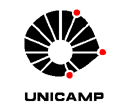 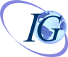 OBS: FORMULÁRIO VÁLIDO APENAS PARA O PPG-GEOGRAFIA(   ) QUALIFICAÇÃO                      (   ) DEFESA				          (     ) MESTRADO         (     ) DOUTORADOEste formulário deve ser preenchido e enviado pelo(a) Orientador(a) para o(a) Coordenador(a) do Programa de Pós-Graduação, com cópia para a Secretaria de Pós-Graduação, até 50 dias antes da data prevista da defesa de Mestrado ou Doutorado ou até 30 dias antes da data prevista do exame de Qualificação.Aluno(a):				RA:		E-mail do aluno(a): Título do trabalho: Orientador(a):Coorientador(a) (se houver):A data e horário precisam ser previamente agendados pelo orientador(a) com os membros da banca sugeridos:Data:                  Horário: Local: reservado pela Secretaria de Pós-graduaçãoInformações para a Comissão de Programa de Pós-graduaçãoOBS:	TODOS OS CAMPOS SÃO OBRIGATÓRIOS,O orientador(a) tem que estar em primeiro lugar na composição da banca.O campo T (Titular)/S (Suplente)* deverá ser preenchido pelo Coordenador da Comissão.Assinalar com um "X", a forma de participação de cada membro titular e suplente, na respectiva coluna.RELAÇÃO DE PUBLICAÇÕES DO DISCENTE1) Para as apresentações de trabalho, indicar: autor(es) do texto, título do trabalho, nome do evento, local e data de realização 2) Apresentar a referência completa para publicação de artigos em periódicos, capítulos de livros e trabalhos completos publicados anais de evento. 3) Caso o trabalho não tenha sido publicado, indicar Autores, Título, nome da revista a qual o artigo foi submetido e ANEXAR COMPROVANTE DE SUBMISSÃO)  T/SNOME COMPLETO POR EXTENSOCPFDATA NASCIMENTOSIGLA DA INSTITUIÇÃO(Univ.)EMAILTELEFONEPARTICIPAÇÃOPARTICIPAÇÃOJUSTIFICAR PARTICIPAÇÃO REMOTA  T/SNOME COMPLETO POR EXTENSOCPFDATA NASCIMENTOSIGLA DA INSTITUIÇÃO(Univ.)EMAILTELEFONEPRESENCIALREMOTAJUSTIFICAR PARTICIPAÇÃO REMOTA